Clip File – OPIS by IHS MarkitDan MacyMarkets Editor – Renewable Fuels2018-2019JAN. 2019 **White House, Congress Agree to Reopen Government for Three WeeksPublished on OPISAlerts for Alternative Fuels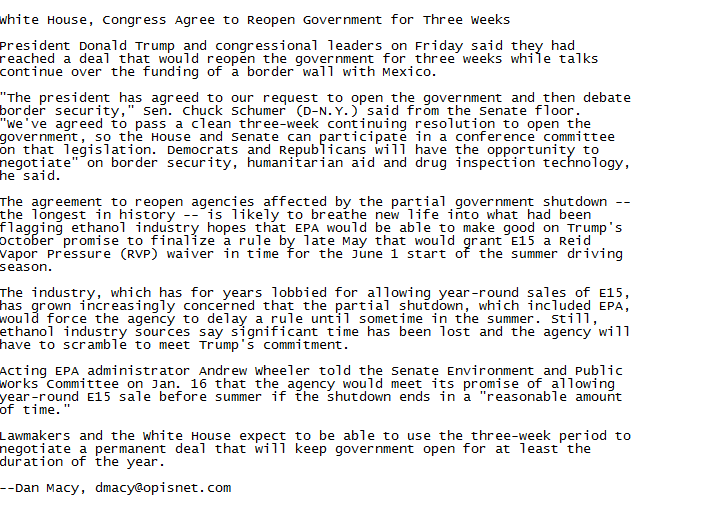 JAN. 2019 — **Study Supplements Look at E85 Demand Growth with Fuel Price Data Published on OPISAlerts for Alternative Fuels 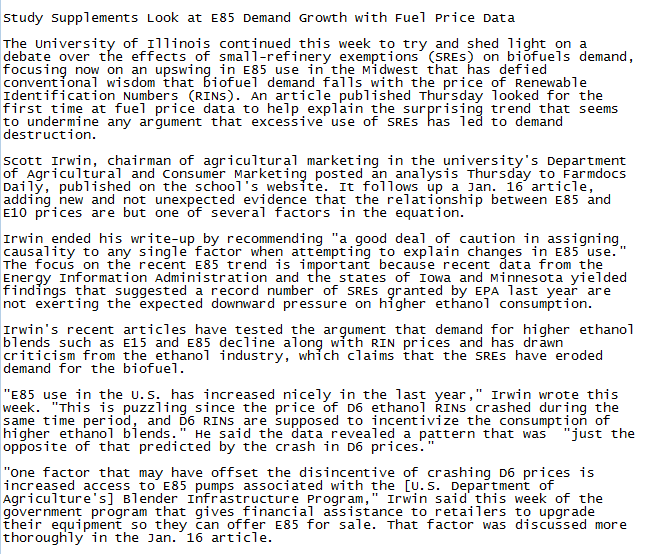 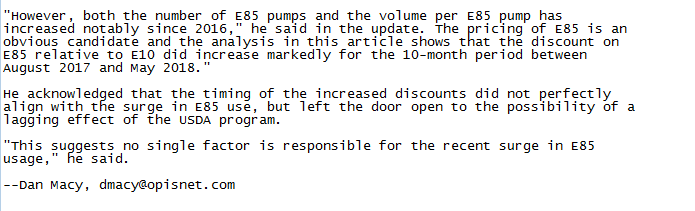 JAN. 2019 – **Firm: Robust ’19 for Biodiesel; Pressure for Ethanol, Advanced BiofuelPublished in OPISAlerts-Alternative Fuels 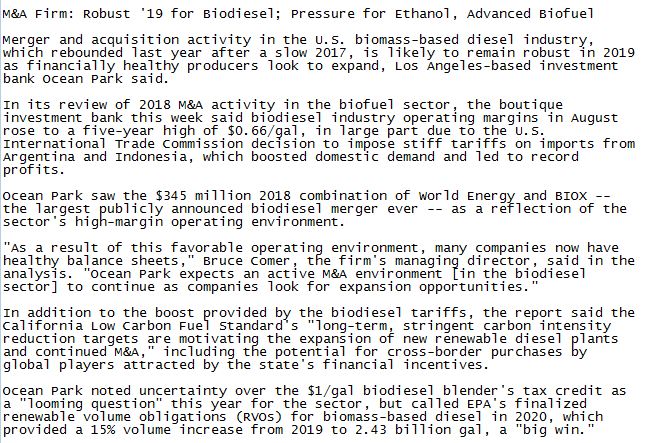 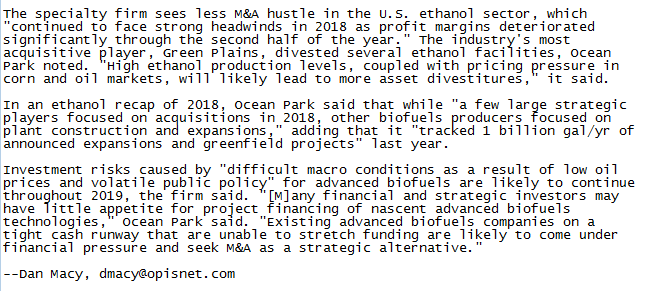 JAN. 2019 **ExxonMobil, REG Join Forces with Clariant on Cellulosic Biodiesel R&D ProjectPublished OPISAlerts – Renewable Fuels 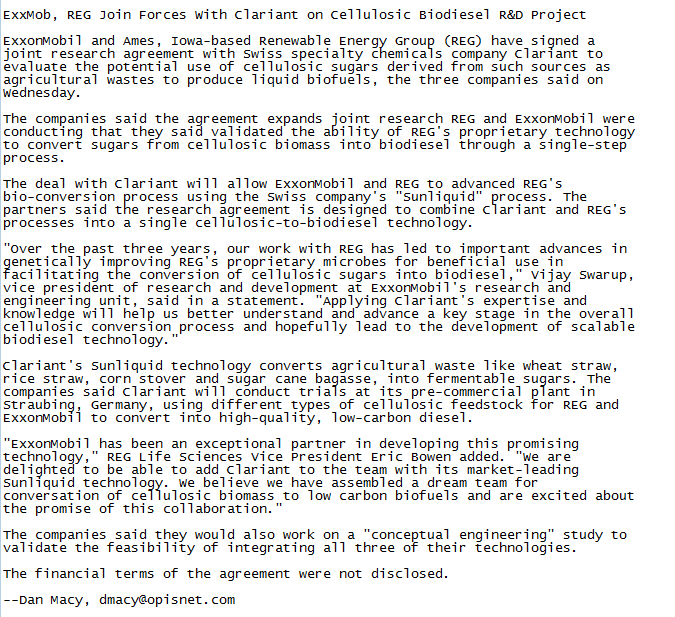 2018—DECEMBER **Aemetis Secures Capital to Build Calif. Biogas Operations 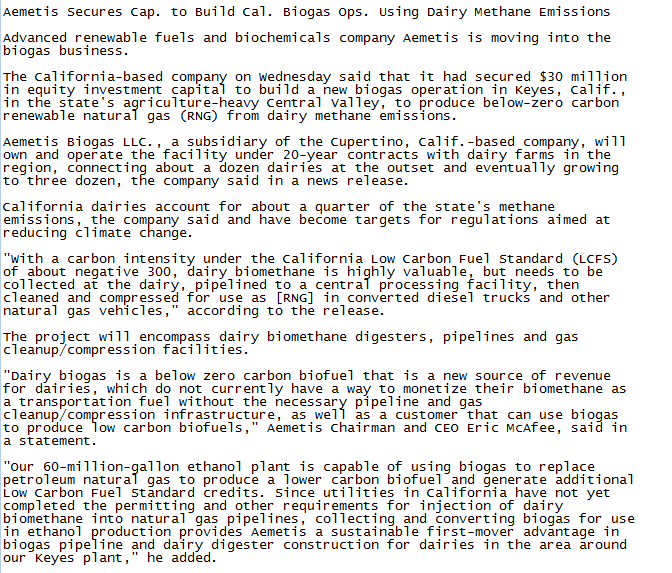 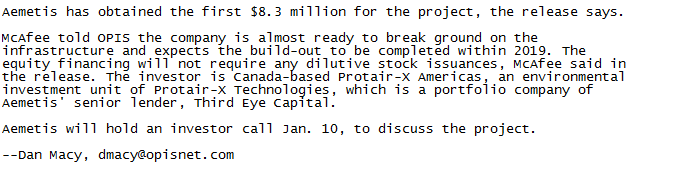 2018—DECEMBER 4 ** California Low Carbon Fuel Standard Driving ‘Seismic Shift’ West In Renewable Diesel Market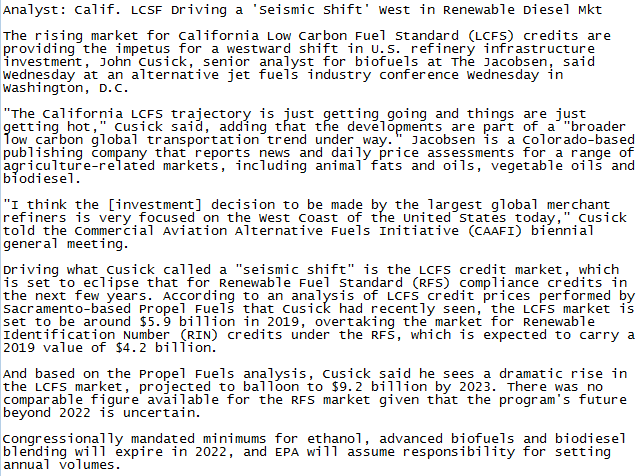 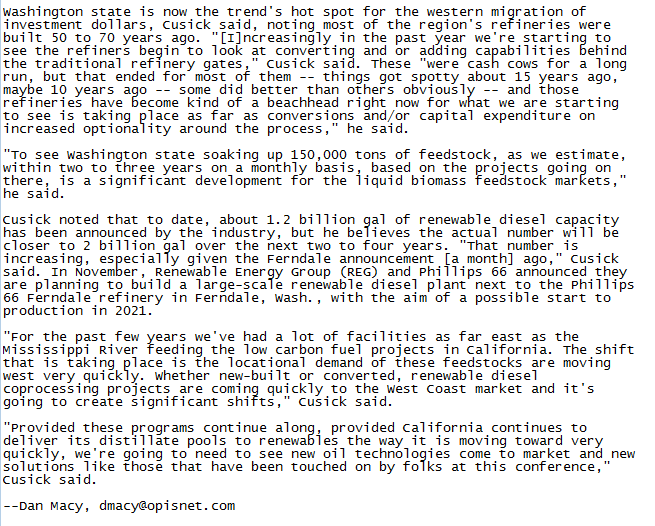 2018— **Panel to Decide Merits in Advanced Biofuels Association Lawsuit Against EPA over Small Refinery ExemptionsPublished: OPISAlerts—Alternative Fuels 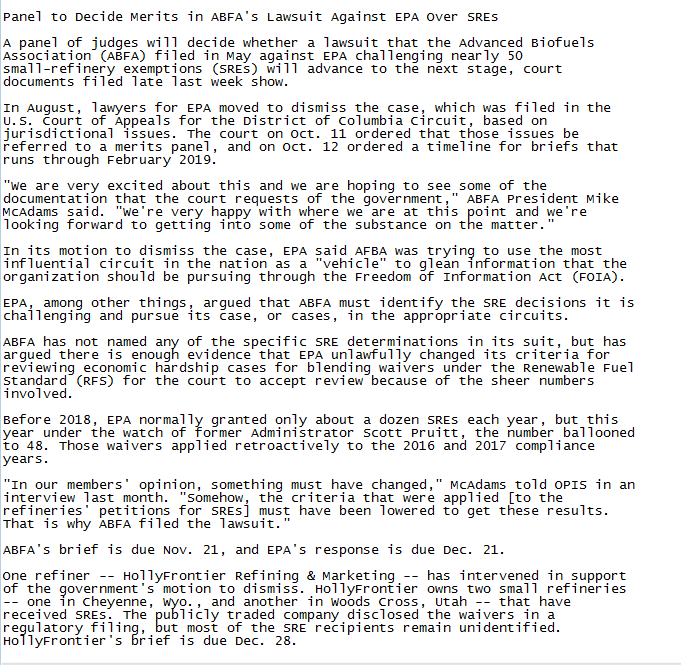 2018—APRIL **China Makes Good on Threat to Increase Tariffs on U.S. Ethanol ExportsPublished in: 	OPISAlerts – Renewable Fuels		Chemical Week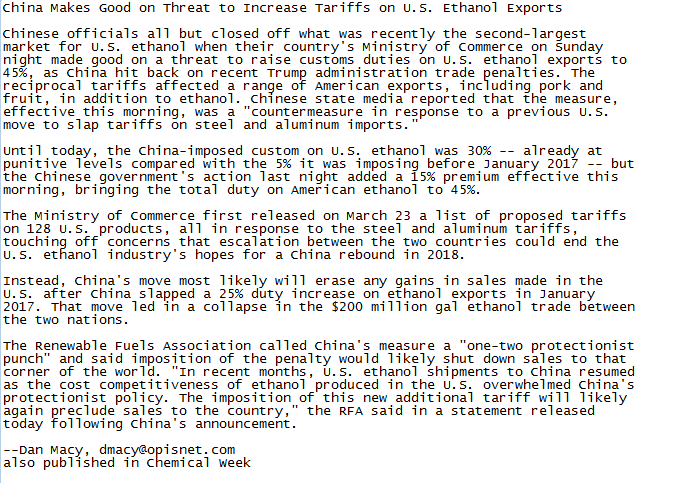 